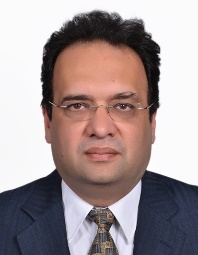 Asad C/o-Mobile No. +971506425478  |  E-mail:asad.200652@2freemail.com 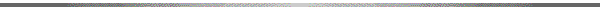 PROFILEHighly talented Management professional with over 20 years of progressive experience servingleading Companies in Sultanate of Oman, UAE and India from Banking / Financial Services Industry. Recognized as a top performer consistently achieving annual financial goals. Proven success benchmarking pace-setting results across key performance metrics.  Executive strategist adept at designing and launching powerful business development /sales plans. Able to motivate personnel to high performance standards and excellence.  Interact well with people of diverse backgrounds, cultures, professional levels. Vast exposure and experience in Assets & Liability products including Retail & SME loans, CASA, Insurance Products sales & service operations, business development, customer service,relationship management functions and developing and implementing Systems Policies and Procedures and improving team performance, ensuring compliance with policies and established practices.Successfully managed to acquire business despite lack of Senior Management through 2012 until start of 2013 in Taageer Finance CompanyStrong team working, communication, leadership, interpersonal and multi-tasking skills. Proven leader demonstrating integrity, strong business ethics, and the energy to influence and build responsive, competitive teams focused on continuous improvement.Ability to combine expert visionary, strategic, and tactical financial expertise that produces bottom-line results and financial strength.  Seeking an opportunity with a Bank where my skills and experience will have a valuable impact.-Strategic Planning	- Knowledge of Conventional and Non-Conventional Finance-Performance & People Management		  - Customer Relationship Management-Retail Sales Management			-Business Development-Relationship Management			-Team Management				- Team Building and Leadership	PROFESSIONAL EXPERIENCENATIONAL BANK OF OMAN                May 2016 to Oct 2017TEAM LEADER – SME LOANS                                          MUSCAT, OMANProvide leadership and direction to sales teams across 3 regions in Oman for managing complete Small Business Assets Loans and Liability products. To also ensure that all marketing activities are executed within the framework of the policies and procedures of the Bank.Plan and implement SME Assets based lending and Liabilities for SME customer segmentIdentify process improvements on pro-active basis to minimize loss and improve control without sacrificing quality and service.   Assessing, analyzing & providing relevant feedbacks on competitor products and services to Sales Managers for providing tailor made solutions to customers.Develop and implement an effective plan for sourcing new business prospects and developing new customer relationships.Monitor and evaluate the department staff’s performance for achieving the Bank’s goals and objectives.Provide seasoned expertise in developing and enhancing business tactics, market opportunities. Manage portfolio of SME clients		                                                                                            Work HistoryMASHREQ BANK	               March 2014 to July 2015NATIONAL SALES MANAGER – AUTO LOANS      DUBAI, UAEProvide leadership and direction to sales teams across UAE responsible for managing complete retail leasing sales and to ensure all operational activities are carried out within the stipulated frame-work of policies and procedures of the Bank. Also managed the payroll team and the Mashreq Gold Direct Sales teams. Reported to the Head of Direct Sales.Plan, direct and control the direct sales team to manage the Auto Loans business of the Bank across UAEAccepting overall responsibility for the banks products like: CASA, balance building, credit cards and bancassuranceEnsure that the business is carried out in line with the framework of the Bank guidelinesAlign the goals of the department with the requirement of the Bank and communicate the same to the employeesEnsure that the business goals are being achieved on regular basis	Control the activities of the Team Leaders located at different parts of UAE and also ensure that the teams deliver the required business volumesInteraction with dealers to ensure effective relationship management in order the grow the book sizeDevise alternate strategies to acquire business in coordination with Business DepartmentResponsible to enhance business opportunities and also be in line with the Banks procedures, values and guidelines. Supervise, monitor and evaluate the performance level of the sales staff in order to ensure superior customer service and accomplishment of sales targetsProviding regular feedback to the policy and collections team on the portfolio performance, quality of sourcing, turnaround, market trends, and monitoring competitor activities; devising effective counter measures; helping generating maximum risk free portfolioResearching, analyzing & providing relevant feedback on competitor products and services to Sales team for providing tailor made solutions to customers.Coordinating with HR team in hiring national, international recruitment including the training and development of the National Sales team to achieve the Annual Goals and objectives.Continuous network building in order to promote, market the auto loans product of the bank and to enhance the revenue and total sales.	TAAGEER FINANCE COMPANY SAOG                                                Oct 2008 to March 2014HEAD OF RETAIL& BRANCHESOMANProvide leadership and direction to a team of 40 subordinates responsible for managing the complete retail leasing sales operations functions of the company engaged in the business of providing Financial Services (Lease & Non Lease Funding, Bill discounting, factoring) and to ensure all operational activities are carried out within the stipulated frame-work of policies and procedures.   Report to the General Manager – Marketing & Business Development.   Directly supervise 9 subordinates.Define department goals and objectives and ensure communication to employees.  Prepare yearly business plan with update forecast and conduct monthly variance analysis.Plan, direct and control the activities of Branches Manager, Representatives Officers, Head of Personal Loans and Head of Insurance responsible for managing implementation of company’s Sales Management policy, marketing of all Retail Products – Auto Loans/ Personal Loans / Insurance / SME Financial Products through Corporate, Dealers& Individual customers including the sales through 5 Branches and 2 representative offices of the company in the whole of Oman.Spearheaded and successfully managed to increase sales by 39% over period of 4 years with year on year growth from RO 26.92 mn in 2009 to RO 37.60 mn in 2012 which included Retail, SME & Corporate business. Plan, develop and implement Retail Sales Department operation management strategies/ programs in accordance with company’s policy and to meet established objectives for providing efficient, effective services to customers.Plan, develop and implement strategies to identify process improvements on pro-active basis to minimize loss and improve control without sacrificing quality and service.   Establish accountability and authority limits for subordinate managers and monitor their performance in execution of operating plans, and company’s objectives, taking corrective action where warranted.  Assessing, analyzing & providing relevant feedbacks on competitor products and services to Sales Managers for providing tailor made solutions to customers.Develop and implement an effective plan for sourcing new business prospects and developing new customer relationships.Monitor and evaluate the department staff’s performance for achieving the company’s goals and objectives.Provide seasoned expertise in developing and enhancing business tactics, market opportunities.  Manage national, international recruitment including the training and development of the National Sales team to achieve the Annual Goals and objectives.Created & launched Branch Manager Approval Authority Matrix to reduce TAT for retail & personal loan proposals in October 2013 as part of the business re-engineering processCreated product extensions for 7 year funding of new vehicle and extended used car funding to enable the Organization to extend business reach and acquire additional retail businessCreated Marketing Manual for The Arab Leasing Company-Sudan on behalf of Taageer Finance Company SAOG                                                                                          Work HistoryICICI BANK LIMITED &ICICI SECURITIES LIMITED			               Feb 2006 to Oct 2008REGIONAL SALES MANAGER – RETAIL					               OMAN& CHIEF MANAGER-WEALTH MANAGEMENTProvide highly strategic and tactical leadership as Regional Sales Manager & Chief Manager with the main focus on managing Customer Relationships Management, acquisition of new client relationships, retain and add profitable relationships for growth and development of the business, meeting revenue targets for Department business, achieve high levels of service standards and maximize client satisfaction. Reporting to the Country Manager. Directly supervised a team of 8.Generate new business to achieve defined sales targets. Planned and executed comprehensive sales development strategy to successfully ignite growth and profits by promoting the sales of Retail Banking Products of ICICI like (Demat Trading Accounts / Saving Account’s / Fixed Deposits / Home Loans/Insurance Products) for individual customers in the Sultanate of Oman.Consistently exceeded Sales, Service and Quality daily, monthly and yearly targets. Spearheaded and grew annual sales significantly and reduced the TAT for Demat Account opening from 6 months to 15 days.Responsible for developing and maintaining positive and professional relationship with Individual clients.   Acquire, grow and deepen Banking Relationships through effective relationship management with special focus on the analysis and satisfaction of customers’ financial and investment needs, with an aim to meet the budgeted volume volumes.  Ensure adherence to company’s policies, ethics and code of conduct.Performed assessment of the quality, potential and profitability of new relationships as well as the existing portfolio.Ensured that the service standards of company are met and maintained and no undesirable business is sourced.Conducted independent review of customers. Evaluated customer’s financial status such as liquidity, profitability, credit history and cash available before recommending for approval.Monitored and ensured revenue budgets / targets are achieved. Perform periodic reports preparation against budgets / targets for submission.Reviewed and interpreted the completion and market information to fine-tune strategies.Identified structured and offered customized financial products to clients with the objective of long-term capital growth.Provided team with guidance, motivation, and discipline to consistently achieve company’s goal & customer satisfaction. Conducted meetings with staff to know their feedback.ICICI BANK LIMITED								Aug 2002 to Feb 2006AREA SALES MANAGER								MUMBAI, INDIAProvide leadership as Area Sales Manager for India’s largest private sector bank focused to acquire auto loan business through dealership and agency models. Reported to the Regional Sales Manager and managed team of 5 Relationship ManagersEarlier AssignmentsICICI CAPITAL SERVICES LIMITED							Apr 2001 to Aug2002MANAGER –AUTO FINANCE							MUMBAI, INDIAMAX NEW YORK LIFE INSURANCE CO. LTD						Jan 2001 to Mar 2001SALES MANAGER									MUMBAI, INDIASAITOMO FINANCIAL SERVICES LTD						Sep 1998 to Dec 2000MANAGER- BUSINESS DEVELOPMENT						MUMBAI, INDIALLOYDS FINANCE LTD.								May 1996 to Sep 1998ASSISTANT MANAGER								MUMBAI, INDIAINDUS MARINE									Feb 1993 to Jan 1994SERVICE ENGINEER								MUMBAI, INDIAGODREJ & BOYCE MFG. CO. LTD							July 1992 to Jan 1993APPRENTICE ENGINEER (Graduate)							MUMBAI, INDIAEDUCATIONAL CREDENTIALS2013 	Diploma in Islamic Finance	Chartered Institute of Management Accountants1995	Master of Business Administration	University of Wollongong, Australia1992	B.E. in Production	M.H. Saboo Siddik College of Engineering, MumbaiMEMBERSHIPS & AFFILIATIONSChartered Engineer, Associate Member, Institution of Mechanical EngineersLife Member, Indian Institution of Plant EngineersTECHNICAL SKILLSProficient in the use of: MS-Office - (Word/Excel/PowerPoint) PERSONAL DETAILSDate of Birth	:26th-October-1968	Nationality:Indian			Visa Status:EmploymentLanguages:  English / Hindi/Urdu		Driving License: India/ Oman/UAE	Marital Status :MarriedCORE COMPETENCIES 